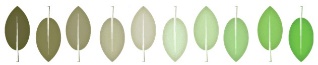 Authorization to Use and Disclose Protected Health Information Emily Lutringer, MA, LPC403 E. Main St., La Jara, CO 81151Phone: 719.298.6341 	 	Email: ELutringer@gmail.com Client Name: _______________________________________________ DOB: _____/______/__________ With my signature below, I authorize _____________________________________________________ & Emily Lutringer to  	 OBTAIN information from    DISCLOSE information to:Contact Person: ____________________________________ 	Organization: _____________________________Address: 	 	____________________________________ 	Telephone:    __________________________City, State, Zip: ______________________________________            Fax/ Email: 	__________________________Information to be used/disclosed consists of mental healthcare information, including:   Assessment or Evaluation  Treatment Plan  Notes  Coordination of care information    Other: The purpose for the disclosure/communication:      Coordination of care 	 Other:___________________________ I understand that additional laws about mental health, HIV/AIDS, genetic, and alcohol/drug treatment information may apply. I understand and agree that this information will be disclosed if I place my initials in the applicable space.  Initial: _____     Mental health information   Initial: _____     Drug/alcohol diagnosis, treatment, or referral information  Initial: _____     HIV/AIDS information Other information I understand that I am not required to sign this authorization.  If I refuse to sign this, it will not prevent me from getting mental health or drug/alcohol treatment with Emily Lutringer. The only exception is if the services I am seeking are only for providing health information to someone else and this authorization is needed to make the disclosure. I may revoke this authorization in writing at any time.  If I revoke this authorization, the information described may no longer be used or disclosed for the reasons described here.  If already used or disclosed information, that cannot be undone.  To revoke this authorization, I can request the form from my provider and return the completed form to my provider.   I understand that the information used or disclosed as a result of this authorization may be subject to re-disclosure and no longer protected under federal law.  However, I also understand that federal or state law may restrict re-disclosure of HIV/AIDS, mental health information, genetic testing information, and drug/alcohol diagnosis, treatment, or referral information. Unless revoked, this authorization expires 60 days after the completion of treatment or: ___________________________ Signature I have read this authorization and understand it.   	Client signature: _______________________________________ 	Date:_______________  	Parent/Guardian/Representative signature: ____________________________________ Date:____________ If personal rep, print name:____________________________________   Relationship to Client: ____________________